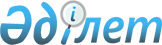 Об утверждении Правил обязательной фортификации (обогащения) пшеничной муки высшего и первого сортов, производимой на территории Республики Казахстан
					
			Утративший силу
			
			
		
					Постановление Правительства Республики Казахстан от 7 июля 2005 года N 708. Утратило силу постановлением Правительства Республики Казахстан от 19 января 2008 года N 32.



      


Сноска. Постановление Правительства РК от 7 июля 2005 года N 708 утратило силу постановлением Правительства РК от 19 января 2008 года 


 N 32 


 (вводится в действие со дня первого официального опубликования).



      В целях реализации 
 Закона 
 Республики Казахстан от 8 апреля 2004 года "О качестве и безопасности пищевых продуктов" Правительство Республики Казахстан 

ПОСТАНОВЛЯЕТ:





      1. Утвердить прилагаемые 
 Правила 
 обязательной фортификации (обогащения) пшеничной муки высшего и первого сортов, производимой на территории Республики Казахстан.




      2. Настоящее постановление вводится в действие по истечении десяти календарных дней



после его первого официального опубликования.

      

Премьер-Министр




      Республики Казахстан


Утверждены               



постановлением Правительства      



Республики Казахстан          



от 7 июля 2005 года N 708       




 


Правила






обязательной фортификации (обогащения) пшеничной






муки высшего и первого сортов, производимой






на территории Республики Казахстан






 


1. Общие положения



      1. Настоящие Правила разработаны в соответствии с 
 Законом 
 Республики Казахстан от 8 апреля 2004 года "О качестве и безопасности пищевых продуктов" и устанавливают порядок обязательной фортификации (обогащения) витаминно-минеральной добавкой пшеничной муки высшего и первого сортов (далее - фортификация), производимой на территории Республики Казахстан мукомольными предприятиями.



      2. Фортификация пшеничной муки первого и высшего сортов (далее - мука) проводится с целью профилактики и ликвидации дефицита микронутриентной недостаточности среди населения Республики Казахстан.




 


2. Порядок фортификации



      3. Мука, изготовленная на мукомольном предприятии для проведения фортификации и фортифицированная, должна соответствовать действующим нормативно-техническим документам, определяющим требования к муке пшеничной хлебопекарной.



      4. Фортификация муки осуществляется на мукомольных предприятиях, оснащенных дозаторами и витаминно-минеральной добавкой, имеющих санитарно-эпидемиологическое заключение о соответствии санитарно-эпидемиологическим правилам и нормам в области безопасности пищевых продуктов.



      5. Нормы внесения витаминно-минеральной добавки на мукомольных предприятиях регламентируются действующими нормативно-техническими документами, которыми определяется технология внесения витаминно-минеральной добавки в муку.



      6. Фортификация муки вводится поэтапно на мукомольных предприятиях:



      1) мощностью свыше 150 тонн зерна в сутки с 1 июля 2006 года;



      2) мощностью от 50 до 150 тонн зерна в сутки с 1 апреля 2007 года;



      3) мощностью менее 50 тонн зерна в сутки с 1 января 2008 года.

					© 2012. РГП на ПХВ «Институт законодательства и правовой информации Республики Казахстан» Министерства юстиции Республики Казахстан
				